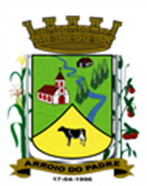 ESTADO DO RIO GRANDE DO SULMUNICÍPIO DE ARROIO DO PADREGABINETE DO PREFEITOA			Mensagem 19/2020Câmara Municipal de VereadoresSenhor PresidenteSenhores VereadoresValho-me da presente para encaminhar para apreciação neste legislativo o projeto de lei 19/2020.	O projeto de lei tem por finalidade propor alteração no anexo I da Lei de Diretrizes Orçamentárias para o exercício de 2020, Lei Municipal nº 2.069, de 30 de outubro de 2019.	As novas ações (proj/ativ) são relativas a aquisição de uma área de terras, de Claudio Lichtnow onde capta-se água para o abastecimento de nossa população, reforma do prédio onde até a alguns meses passados funcionou a escola de educação infantil, aquisição de um veículo para uso na Secretaria de Educação, Cultura, Esporte, aquisição de uma camionete para uso da Secretaria da Agricultura, Meio Ambiente e Desenvolvimento e ainda colocação de piso na cancha onde se pratica o esporte no Centro Municipal de Eventos, prensa para lixo a ser acoplada  a caminhão, melhorias no serviço de abastecimento de água e aquisição e instalação de um transformador elétrico no Centro de Eventos do Município. 	Com meus cumprimentos me despeço.	Atenciosamente.Arroio do Padre, 14 de fevereiro de 2020. _________________________Leonir Aldrighi BaschiPrefeito MunicipalAo Sr.Vilson PieperPresidente da Câmara Municipal de VereadoresArroio do Padre/RSESTADO DO RIO GRANDE DO SULMUNICÍPIO DE ARROIO DO PADREGABINETE DO PREFEITOPROJETO DE LEI Nº 19, DE 14 DE FEVEREIRO DE 2020.Dispõe sobre a inclusão de novas ações no anexo I – Programas, da Lei Municipal N° 2.069, de 30 de outubro de 2019, Lei de Diretrizes Orçamentárias de 2020.Art. 1° Ficam criados as novas ações no anexo I – Programas, da Lei Municipal N° 2.069, de 30 de outubro de 2019, que dispõe sobre as Diretrizes Orçamentárias para o exercício de 2020, com sua denominação e respectivos valores, conforme o anexo I desta Lei.Art. 2° Servirão de cobertura para a criação das novas ações de que o art. 1° desta Lei, recursos financeiros provenientes do superávit financeiro verificado no exercício de 2019, no valor de R$ 383.000,00 (trezentos e oitenta e três mil reais) na Fonte de Recurso: 0001- Livre e R$ 370.000,00 (trezentos e setenta mil reais) na Fonte de Recurso: 1075 – Cessão Onerosa – Pré Sal.Art. 3° Esta Lei entra em vigor na data de sua publicação.Arroio do Padre, 14 de fevereiro de 2020.Visto técnico:Loutar PriebSecretário de Administração, Planejamento, Finanças, Gestão e Tributos.                   Leonir Aldrighi BaschiPrefeito MunicipalANEXO I – PROJETO DE LEI 19/2020PROGRAMA:0301 - Gestão Tributária, Administrativa e Planejamento0301 - Gestão Tributária, Administrativa e Planejamento0301 - Gestão Tributária, Administrativa e Planejamento0301 - Gestão Tributária, Administrativa e PlanejamentoOBJETIVO:Controlar a gestão orçamentária e financeira do Município em conformidade com os princípios constitucionais, tendo em vista a satisfação do interesse público; Atender as imposições legais e a crescente necessidade de planejar e controlar os recursos públicos do Município alocando pessoal e serviços para seu funcionamento; Realizar ações objetivando o aumento da receita de tributos municipais.Controlar a gestão orçamentária e financeira do Município em conformidade com os princípios constitucionais, tendo em vista a satisfação do interesse público; Atender as imposições legais e a crescente necessidade de planejar e controlar os recursos públicos do Município alocando pessoal e serviços para seu funcionamento; Realizar ações objetivando o aumento da receita de tributos municipais.Controlar a gestão orçamentária e financeira do Município em conformidade com os princípios constitucionais, tendo em vista a satisfação do interesse público; Atender as imposições legais e a crescente necessidade de planejar e controlar os recursos públicos do Município alocando pessoal e serviços para seu funcionamento; Realizar ações objetivando o aumento da receita de tributos municipais.Controlar a gestão orçamentária e financeira do Município em conformidade com os princípios constitucionais, tendo em vista a satisfação do interesse público; Atender as imposições legais e a crescente necessidade de planejar e controlar os recursos públicos do Município alocando pessoal e serviços para seu funcionamento; Realizar ações objetivando o aumento da receita de tributos municipais.TIPO (*)AçãoUnidade de MedidaTIPO (*)Unidade de Medida2020TIPO (*)ProdutoUnidade de MedidaP1.305 - Reforma do Prédio Antigo da Escola Visconde de Ouro PretoUnid.Meta Física1PEdificação reformadaUnid.ValorR$ 60.000PROGRAMA:0401 - Gestão Municipal de Educação0401 - Gestão Municipal de Educação0401 - Gestão Municipal de Educação0401 - Gestão Municipal de EducaçãoOBJETIVO:Gerir e controlar os programas e ações finalísticas da Secretaria. Assegurar a manutenção dos serviços administrativos da Secretaria, garantindo um atendimento de qualidade a população.Gerir e controlar os programas e ações finalísticas da Secretaria. Assegurar a manutenção dos serviços administrativos da Secretaria, garantindo um atendimento de qualidade a população.Gerir e controlar os programas e ações finalísticas da Secretaria. Assegurar a manutenção dos serviços administrativos da Secretaria, garantindo um atendimento de qualidade a população.Gerir e controlar os programas e ações finalísticas da Secretaria. Assegurar a manutenção dos serviços administrativos da Secretaria, garantindo um atendimento de qualidade a população.TIPO (*)AçãoUnidade de MedidaTIPO (*)Unidade de Medida2020TIPO (*)ProdutoUnidade de MedidaP1.427 - Aquisição de VeículoUnid.Meta Física1PVeículo AdquiridoUnid.ValorR$ 55.000PROGRAMA:0407 - Patrimônio e Cultura0407 - Patrimônio e Cultura0407 - Patrimônio e Cultura0407 - Patrimônio e CulturaOBJETIVO:Implementar ações culturais como meio de democratizar a acesso de toda a sociedade aos bens culturais, de forma a promover a inclusão social e contribuir para a prevenção da violência; Diagnosticar o patrimônio histórico-artístico -cultural do Município, promovendo ações de conservação e manutenção destes, bem como fomentar novas atividades culturais. Ampliar a divulgação e o conhecimento dos bens culturais e históricos do Município, dentre eles a Festa Municipal. Implementar ações culturais como meio de democratizar a acesso de toda a sociedade aos bens culturais, de forma a promover a inclusão social e contribuir para a prevenção da violência; Diagnosticar o patrimônio histórico-artístico -cultural do Município, promovendo ações de conservação e manutenção destes, bem como fomentar novas atividades culturais. Ampliar a divulgação e o conhecimento dos bens culturais e históricos do Município, dentre eles a Festa Municipal. Implementar ações culturais como meio de democratizar a acesso de toda a sociedade aos bens culturais, de forma a promover a inclusão social e contribuir para a prevenção da violência; Diagnosticar o patrimônio histórico-artístico -cultural do Município, promovendo ações de conservação e manutenção destes, bem como fomentar novas atividades culturais. Ampliar a divulgação e o conhecimento dos bens culturais e históricos do Município, dentre eles a Festa Municipal. Implementar ações culturais como meio de democratizar a acesso de toda a sociedade aos bens culturais, de forma a promover a inclusão social e contribuir para a prevenção da violência; Diagnosticar o patrimônio histórico-artístico -cultural do Município, promovendo ações de conservação e manutenção destes, bem como fomentar novas atividades culturais. Ampliar a divulgação e o conhecimento dos bens culturais e históricos do Município, dentre eles a Festa Municipal. TIPO (*)AçãoUnidade de MedidaTIPO (*)Unidade de Medida2020TIPO (*)ProdutoUnidade de MedidaP1.429 - Aquisição de Transformador Elétrico no Centro de EventosUnid.Meta Física1PTransformador InstaladoUnid.ValorR$ 60.000PROGRAMA:0408 - Promoção do Esporte e Lazer0408 - Promoção do Esporte e Lazer0408 - Promoção do Esporte e Lazer0408 - Promoção do Esporte e LazerOBJETIVO:Ampliar os meios e práticas do esporte com fins educacionais nas escolas e em programas sociais; Estimular a prática esportiva e a sua diversificação; Promover campeonatos municipais nas diversas modalidade esportivas, visando o desenvolvimento e massificação da prática do esporte, assim como desenvolver o espírito competitivo, integrar as diversas comunidades e descobrir talentos; Atrair investimentos na área esportiva e do lazer.Ampliar os meios e práticas do esporte com fins educacionais nas escolas e em programas sociais; Estimular a prática esportiva e a sua diversificação; Promover campeonatos municipais nas diversas modalidade esportivas, visando o desenvolvimento e massificação da prática do esporte, assim como desenvolver o espírito competitivo, integrar as diversas comunidades e descobrir talentos; Atrair investimentos na área esportiva e do lazer.Ampliar os meios e práticas do esporte com fins educacionais nas escolas e em programas sociais; Estimular a prática esportiva e a sua diversificação; Promover campeonatos municipais nas diversas modalidade esportivas, visando o desenvolvimento e massificação da prática do esporte, assim como desenvolver o espírito competitivo, integrar as diversas comunidades e descobrir talentos; Atrair investimentos na área esportiva e do lazer.Ampliar os meios e práticas do esporte com fins educacionais nas escolas e em programas sociais; Estimular a prática esportiva e a sua diversificação; Promover campeonatos municipais nas diversas modalidade esportivas, visando o desenvolvimento e massificação da prática do esporte, assim como desenvolver o espírito competitivo, integrar as diversas comunidades e descobrir talentos; Atrair investimentos na área esportiva e do lazer.TIPO (*)AçãoUnidade de MedidaTIPO (*)Unidade de Medida2020TIPO (*)ProdutoUnidade de MedidaP1.428 - Piso no Ginásio de EsportesUnid.Meta Física1PPiso InstaladoUnid.ValorR$ 90.000PROGRAMA:0502 - Atenção à Saúde0502 - Atenção à Saúde0502 - Atenção à Saúde0502 - Atenção à SaúdeOBJETIVO:Garantir ações de atenção à saúde da população, direcionadas à criança e ao adolescente, à mulher, ao adulto e ao idoso; Manter o atendimento da população através do programa estratégia saúde da família; Desenvolver projetos e implementar atividades na área de promoção, proteção, controle, acompanhamento e recuperação da saúde; Priorizar a saúde da população em situação de maior vulnerabilidade.Garantir ações de atenção à saúde da população, direcionadas à criança e ao adolescente, à mulher, ao adulto e ao idoso; Manter o atendimento da população através do programa estratégia saúde da família; Desenvolver projetos e implementar atividades na área de promoção, proteção, controle, acompanhamento e recuperação da saúde; Priorizar a saúde da população em situação de maior vulnerabilidade.Garantir ações de atenção à saúde da população, direcionadas à criança e ao adolescente, à mulher, ao adulto e ao idoso; Manter o atendimento da população através do programa estratégia saúde da família; Desenvolver projetos e implementar atividades na área de promoção, proteção, controle, acompanhamento e recuperação da saúde; Priorizar a saúde da população em situação de maior vulnerabilidade.Garantir ações de atenção à saúde da população, direcionadas à criança e ao adolescente, à mulher, ao adulto e ao idoso; Manter o atendimento da população através do programa estratégia saúde da família; Desenvolver projetos e implementar atividades na área de promoção, proteção, controle, acompanhamento e recuperação da saúde; Priorizar a saúde da população em situação de maior vulnerabilidade.TIPO (*)AçãoUnidade de MedidaTIPO (*)Unidade de Medida2020TIPO (*)ProdutoUnidade de MedidaP1.533 - Aquisição de VeículoUnid.Meta Física1PVeículo AdquiridoUnid.ValorR$ 55.000PROGRAMA:0602 - Fortalecendo a Agricultura Familiar0602 - Fortalecendo a Agricultura Familiar0602 - Fortalecendo a Agricultura Familiar0602 - Fortalecendo a Agricultura FamiliarOBJETIVO:Proporcionar a sustentabilidade e desenvolvimento da agricultura familiar, visando o bem estar das famílias rurais, evitando assim o êxodo rural; Manter as atividades da patrulha agrícola proporcionado bom atendimento aos agricultores visando melhorar as condições de preparo das lavouras e o aumento da produção; Promover ações que visem o desenvolvimento dos agricultores familiares, tais como, incentivo agrícola mediante apuração de vendas no talão de produtor, programa troca-troca de sementes, palestras, participação em feiras agrícolas, etc.; Qualificar os produtos de origem animal e vegetal e as condições de comercialização das safras por meio de prestação de serviços de assistência técnica aos produtores rurais; Manter os serviços de inspeção municipal visando o atendimento das demandas municipais.Proporcionar a sustentabilidade e desenvolvimento da agricultura familiar, visando o bem estar das famílias rurais, evitando assim o êxodo rural; Manter as atividades da patrulha agrícola proporcionado bom atendimento aos agricultores visando melhorar as condições de preparo das lavouras e o aumento da produção; Promover ações que visem o desenvolvimento dos agricultores familiares, tais como, incentivo agrícola mediante apuração de vendas no talão de produtor, programa troca-troca de sementes, palestras, participação em feiras agrícolas, etc.; Qualificar os produtos de origem animal e vegetal e as condições de comercialização das safras por meio de prestação de serviços de assistência técnica aos produtores rurais; Manter os serviços de inspeção municipal visando o atendimento das demandas municipais.Proporcionar a sustentabilidade e desenvolvimento da agricultura familiar, visando o bem estar das famílias rurais, evitando assim o êxodo rural; Manter as atividades da patrulha agrícola proporcionado bom atendimento aos agricultores visando melhorar as condições de preparo das lavouras e o aumento da produção; Promover ações que visem o desenvolvimento dos agricultores familiares, tais como, incentivo agrícola mediante apuração de vendas no talão de produtor, programa troca-troca de sementes, palestras, participação em feiras agrícolas, etc.; Qualificar os produtos de origem animal e vegetal e as condições de comercialização das safras por meio de prestação de serviços de assistência técnica aos produtores rurais; Manter os serviços de inspeção municipal visando o atendimento das demandas municipais.Proporcionar a sustentabilidade e desenvolvimento da agricultura familiar, visando o bem estar das famílias rurais, evitando assim o êxodo rural; Manter as atividades da patrulha agrícola proporcionado bom atendimento aos agricultores visando melhorar as condições de preparo das lavouras e o aumento da produção; Promover ações que visem o desenvolvimento dos agricultores familiares, tais como, incentivo agrícola mediante apuração de vendas no talão de produtor, programa troca-troca de sementes, palestras, participação em feiras agrícolas, etc.; Qualificar os produtos de origem animal e vegetal e as condições de comercialização das safras por meio de prestação de serviços de assistência técnica aos produtores rurais; Manter os serviços de inspeção municipal visando o atendimento das demandas municipais.TIPO (*)AçãoUnidade de MedidaTIPO (*)Unidade de Medida2020TIPO (*)ProdutoUnidade de MedidaP1.620 - Aquisição de CaminhoneteUnid.Meta Física1PVeículo AdquiridoUnid.ValorR$ 140.000PROGRAMA:0704 - Serviços Públicos Essenciais0704 - Serviços Públicos Essenciais0704 - Serviços Públicos Essenciais0704 - Serviços Públicos EssenciaisOBJETIVO:Melhorar a iluminação pública, o tráfego e segurança dos munícipes. Melhorar a eficiência do consumo de energia elétrica e combater o desperdício, mediante a execução de projetos de melhorias das redes de iluminação pública. Proporcionar um sistema de abastecimento de água adequado a população, otimizando o manejo dos recursos hídricos, e ampliando sua distribuição e captação; Fomentar  a criação de estruturas que atendam a execução e a prestação de serviços públicos; Melhorar a qualidade dos Serviços Prestados; Atender as exigências ambientais quanto a coleta, manejo e destinação final de resíduos sólidos.Melhorar a iluminação pública, o tráfego e segurança dos munícipes. Melhorar a eficiência do consumo de energia elétrica e combater o desperdício, mediante a execução de projetos de melhorias das redes de iluminação pública. Proporcionar um sistema de abastecimento de água adequado a população, otimizando o manejo dos recursos hídricos, e ampliando sua distribuição e captação; Fomentar  a criação de estruturas que atendam a execução e a prestação de serviços públicos; Melhorar a qualidade dos Serviços Prestados; Atender as exigências ambientais quanto a coleta, manejo e destinação final de resíduos sólidos.Melhorar a iluminação pública, o tráfego e segurança dos munícipes. Melhorar a eficiência do consumo de energia elétrica e combater o desperdício, mediante a execução de projetos de melhorias das redes de iluminação pública. Proporcionar um sistema de abastecimento de água adequado a população, otimizando o manejo dos recursos hídricos, e ampliando sua distribuição e captação; Fomentar  a criação de estruturas que atendam a execução e a prestação de serviços públicos; Melhorar a qualidade dos Serviços Prestados; Atender as exigências ambientais quanto a coleta, manejo e destinação final de resíduos sólidos.Melhorar a iluminação pública, o tráfego e segurança dos munícipes. Melhorar a eficiência do consumo de energia elétrica e combater o desperdício, mediante a execução de projetos de melhorias das redes de iluminação pública. Proporcionar um sistema de abastecimento de água adequado a população, otimizando o manejo dos recursos hídricos, e ampliando sua distribuição e captação; Fomentar  a criação de estruturas que atendam a execução e a prestação de serviços públicos; Melhorar a qualidade dos Serviços Prestados; Atender as exigências ambientais quanto a coleta, manejo e destinação final de resíduos sólidos.TIPO (*)AçãoUnidade de MedidaTIPO (*)Unidade de Medida2020TIPO (*)ProdutoUnidade de MedidaP1.719 - Aquisição de Prensa Para Lixo Acoplada a CaminhãoUnid.Meta Física1PEquipamento adquiridoUnid.ValorR$ 120.000P1.720 - Ampliação da Captação/Distribuição de ÁguaUnid.Meta Física1PProjeto ConcluídoUnid.ValorR$ 120.000P1.721 - Aquisição de Área ETAUnid.Meta Física1PÁrea adquiridaUnid.ValorR$ 53.000